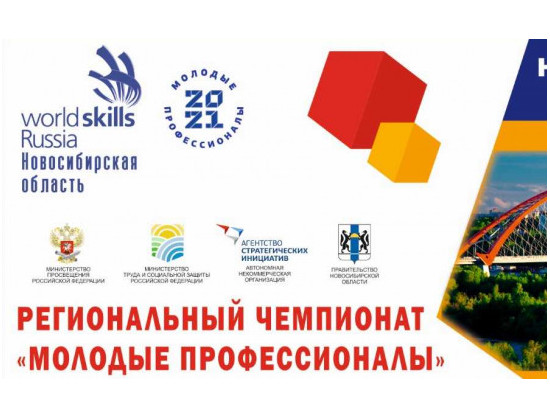 Заявка на эксперта - компатриота в V Региональном чемпионате «Молодые профессионалы» (WorldSkills Russia),                                                                                  Ненецкий автономный округ, г. Нарьян-Мар, 25 января 2021 года – 29 января 2021 годанаименование образовательной организациинаименование компетенции№ п/пФИОЭксперта – компатриота/экспертаДата рожденияЭлектронная почтаТелефонПаспортные данныеИННСНИЛСРазмер одеждыФИО участника1234567